ਟੀਡੀਐਸਬੀ ਅਰਲੀ ਰੀਡਿੰਗ ਸਿਖਲਾਈ: ਪਰਿਵਾਰ ਅਤੇ ਕੇਅਰਗਿਵਰ ਗਾਈਡਟੀਡੀਐਸਬੀ ਵਿਖੇ ਅਰਲੀ ਰੀਡਿੰਗ ਸਿਖਲਾਈਸਿੱਖਿਅਕ ਪੜ੍ਹਨ ਦੇ ਬੁਨਿਆਦੀ ਹੁਨਰਾਂ ਦੀ ਇਰਾਦਤਨ ਸਿਖਲਾਈ ਨੂੰ ਸਿੱਖਣ ਸੰਬੰਧੀ ਅਜਿਹੇ ਕੀਮਤੀ ਤਜਰਬਿਆਂ ਵਿੱਚ ਸ਼ਾਮਲ ਕਰਨ ਦੀ ਕੋਸ਼ਿਸ਼ ਕਰਦੇ ਹਨ ਜਿਹੜੇ ਬੱਚਿਆਂ ਦੀਆਂ ਤਾਕਤਾਂ, ਰੁਚੀਆਂ, ਜਨੂੰਨਾਂ, ਜੀਏ ਗਏ ਅਨੁਭਵਾਂ ਅਤੇ ਪਛਾਣਾਂ ਤੇ ਅਗੇ ਕੰਮ ਕਰਦੇ ਹਨ। ਹੇਠਾਂ, ਸਾਡਾ ਅਰਲੀ ਰੀਡਿੰਗ ਫਰੇਮਵਰਕ ਹੈ ਜੋ ਪ੍ਰਭਾਵਸ਼ਾਲੀ ਅਰਲੀ ਰੀਡਿੰਗ ਸਿਖਲਾਈ ਦੇ ਮਹੱਤਵਪੂਰਨ ਭਾਗਾਂ ਦੀ ਰੂਪਰੇਖਾ ਦਿੰਦਾ ਹੈ ਅਤੇ ਟੀਡੀਐਸਬੀ ਵਿਖੇ ਰੀਡਿੰਗ ਸਿਖਲਾਈ ਦੀ ਅਗਵਾਈ ਕਰਦਾ ਹੈ। ਟੀਡੀਐਸਬੀ ਅਰਲੀ ਰੀਡਿੰਗ ਫਰੇਮਵਰਕਇਸ ਫਰੇਮਵਰਕ ਵਿੱਚ ਆਉਟਲਾਈਨ ਕੀਤ ਗਏ ਮੁੱਖ ਸੁਨੇਹਿਆਂ ਵਿੱਚ ਸ਼ਾਮਲ ਹਨ:ਪੜ੍ਹਨ ਸੰਬੰਧੀ ਤਜਰਬੇ ਵਿਦਿਆਰਥੀਆਂ ਦੇ ਪਹਿਲਾਂ ਦੇ ਗਿਆਨ, ਉਨ੍ਹਾਂ ਦੀਆਂ ਤਾਕਤਾਂ, ਜਨੂੰਨਾਂ, ਰੁਚੀਆਂ, ਪਛਾਣਾਂ ਅਤੇ ਉਨਾਂ ਦੇ ਘਰ ਅਤੇ ਉਨ੍ਹਾਂ ਦੇ ਭਾਈਚਾਰੇ ਵਿਖੇ ਭਾਸ਼ਾਂ ਸੰਬੰਧੀ ਅਨੁਭਵਾਂ ਤੇ ਅਗੇ ਕੰਮ ਕਰਦੇ ਹਨ ਪੜ੍ਹਨ ਦੇ ਬੁਨਿਆਦੀ ਹੁਨਰਾਂ ਦੀ ਸਿਖਲਾਈ ਉਦੇਸ਼ਪੂਰਨ ਅਤੇ ਅਰਥਪੂਰਨ ਸੰਦਰਭਾਂ ਵਿੱਚ ਵਾਪਰਦੀ ਹੈ ਜਿੱਥੇ ਵਿਦਿਆਰਥੀ ਅਜਿਹੇ ਭਰਪੂਰ ਸਾਖਰਤਾ ਤਜਰਬਿਆਂ ਵਿੱਚ ਲੀਨ ਹੁੰਦੇ ਹਨ ਜਿਹੜੇ ਅਨੰਦ ਪੈਦਾ ਕਰਦੇ ਹਨਪੜ੍ਹਨ ਦੀ ਸਿਖਲਾਈ ਪ੍ਰਤੀਕ੍ਰਿਆਸ਼ੀਲ,ਸਨੇਹੀ ਰਿਸ਼ਤਿਆ ਤੇ ਆਧਾਰਿਤ ਹੈ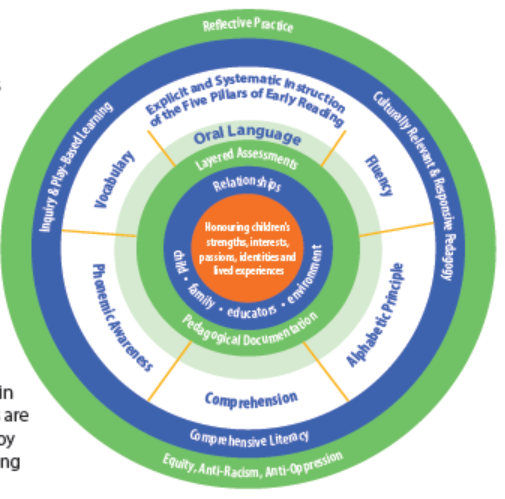 Green CircleReflective Practice – ਚਿੰਤਨਸ਼ੀਲ ਅਭਿਆਸEquity, Anti-Racism, Anti-Oppression - ਬਰਾਬਰੀ, ਨਸਲਵਾਦ ਵਿਰੋਧੀ, ਅੱਤਿਆਚਾਰ ਵਿਰੋਧੀBig Blue CircleInquiry & Play Based Learning – ਪੁੱਛਗਿੱਛ ਅਤੇ ਖੇਡ ਅਧਾਰਤ ਸਿਖਲਾਈCulturally Relevant & Responsive Pedagogy –  ਸੱਭਿਆਚਾਰਕ ਤੌਰ 'ਤੇ ਪ੍ਰਸੰਗਿਕ ਅਤੇ ਜਵਾਬਦੇਹ ਸਿੱਖਿਆ ਸ਼ਾਸਤਰComprehensive Literacy - ਵਿਆਪਕ ਸਾਖਰਤਾWhite CircleVocabulary  - ਸ਼ਬਦਾਵਲੀExplicit and Systematic Instruction of the Five Pillars of Early Reading - ਅਰਲੀ ਰੀਡਿੰਗ ਦੇ ਪੰਜ ਥੰਮ੍ਹਾਂ ਦੀ ਸਪਸ਼ਟ ਅਤੇ ਵਿਵਸਥਿਤ ਹਿਦਾਇਤFluency – ਰਵਾਨਗੀAlphabetic Principle – ਵਰਣਮਾਲਾ ਸਿਧਾਂਤComprehension - ਸਮਝPhonetic Awareness – ਫੋਨੈਟਿਕ ਜਾਗਰੂਕਤਾLight Green CircleOral Language –  ਮੌਖਿਕ ਭਾਸ਼ਾSmall Green CircleLayered Assessments – ਪਰਤਦਾਰ (Layered) ਮੁਲਾਂਕਣPedagogical Documentation - ਸਿੱਖਿਆ ਸ਼ਾਸਤਰ ਸੰਬੰਧੀ ਦਸਤਾਵੇਜ਼Small Blue CircleRelationships – ਰਿਸ਼ਤੇchild . family. educators. environment - ਬੱਚਾ. ਪਰਿਵਾਰ. ਸਿੱਖਿਅਕ. ਵਾਤਾਵਰਣOrange CircleHonouring children’s strengths, interests, passions, identities and live experiences - ਬੱਚਿਆਂ ਦੀਆਂ ਤਾਕਤਾਂ, ਦਿਲਚਸਪੀਆਂ, ਜਨੂੰਨਾਂ, ਪਛਾਣਾਂ ਅਤੇ ਜੀਵਿਤ ਅਨੁਭਵਾਂ ਦਾ ਸਨਮਾਨ ਕਰਨਾਓਨਟੈਰੀਓ ਹਿਊਮਨ ਰਾਈਟਸ ਕਮਿਸ਼ਨ – ਰਾਇਟ ਟੂ ਰੀਡ ਇਨਕੁਆਇਰੀ ਰਿਪੋਰਟ ਓਨਟੈਰੀਓ ਹਿਊਮਨ ਰਾਈਟਸ ਕਮਿਸ਼ਨ ਨੇ ਰਾਇਟ ਟੂ ਰੀਡ ਇਨਕੁਆਇਰੀ  ਰਿਪੋਰਟ ਰਿਲੀਜ਼ ਕੀਤੀ ਜਿਸ ਨੇ ਪੜ੍ਹਨ ਸੰਬੰਧੀ ਅਪੰਗਤਾਵਾਂ ਵਾਲੇ ਵਿਦਿਆਰਥੀਆਂ ਨੂੰ ਪ੍ਰਭਾਵਿਤ ਕਰਨ ਵਾਲੇ ਮਨੁੱਖੀ ਅਧਿਕਾਰਾਂ ਸੰਬੰਧੀ ਮੁੱਦਿਆਂ ਵਿੱਚ ਜਨਤਕ ਜਾਂਚ ਤੋਂ ਨਤੀਜਿਆਂ ਨੂੰ ਝਲਕਾਉਂਦੀ ਹੈ। ਇਸ ਇਨਕੁਆਇਰੀ  ਰਿਪੋਰਟ ਦੇ ਜਵਾਬ ਵਜੋਂ, ਸਿੱਖਿਆ ਮੰਤਰਾਲੇ ਨੇ ਇਫੈਕਟਿਵ ਅਰਲੀ ਰੀਡਿੰਗ ਸਿਖਲਾਈ: ਏ ਗਾਈਡ ਫੌਰ ਟੀਚਰਜ਼ (Effective Early Reading Instruction: A Guide for Teachers) ਰਿਲੀਜ਼ ਕੀਤੀ ਜਿਸ ਵਿੱਚ ਪੜ੍ਹਨ ਸੰਬੰਧੀ ਸਿਖਲਾਈ ਦਾ ਸਮਰਥਨ ਕਰਨ ਲਈ ਸਿਖਲਾਈ ਸੰਬੰਧੀ ਰਣਨੀਤੀਆਂ ਦੇ ਉਦਾਹਰਣ ਸ਼ਾਮਲ ਹਨ।ਟੀਡੀਐਸਬੀ ਦੇ  ਸਿੱਖਿਅਕਾਂ  ਲਈ ਸਹਾਇਤਾ ਰਾਈਟ ਟੂ ਰੀਡ ਇਨਕੁਆਇਰੀ ਰਿਪੋਰਟ ਦੀਆਂ ਸਿਫਾਰਿਸ਼ਾਂ ਤੇ ਅਧਾਰਤ ਹੈ ਅਤੇ ਇਹ ਵੀ ਯਕੀਨੀ ਬਣਾਉਂਦੀ ਹੈ ਕਿ ਵਿਦਿਆਰਥੀਆਂ ਦੇ ਜੀਵੇ ਅਨੁਭਵ ਅਤੇ ਪਛਾਣਾਂ ਦੀ ਪੁਸ਼ਟੀ ਕੀਤੀ ਜਾਵੇ ਅਤੇ ਉਨ੍ਹਾਂ ਨੂੰ ਪੜ੍ਹਨ ਵਿਚ ਮਜ਼ਾ ਆਏ। ਬੱਚਿਆਂ ਨੂੰ ਪੜ੍ਹਨਾ ਸਿੱਖਣ ਲਈ ਕਿਹੜੇ ਹੁਨਰਾਂ ਦੀ ਲੋੜ ਹੁੰਦੀ ਹੈ? ਇਹ ਤਸਵੀਰ ਬੱਚਿਆਂ ਦੀ ਬੋਲੀ ਜਾਣ ਵਾਲੀ ਭਾਸ਼ਾ ਦੀ ਸਮਝ ਅਤੇ ਉਨ੍ਹਾਂ ਦੇ ਸ਼ਬਦ ਪੜ੍ਹਨ ਦੇ ਹੁਨਰਾਂ ਦੇ ਵਿਚਕਾਰ ਦੇ ਰਿਸ਼ਤੇ ਨੂੰ ਦਰਸਾਉਂਦੀ ਹੈ। ਇੰਨ੍ਹਾਂ ਦੋਵੇਂ ਖੇਤਰਾਂ ਵਿਚਲੇ ਹੁਨਰ ਅਜਿਹੇ ਪੜ੍ਹਨ ਵਾਲੇ ਤਿਆਰ ਕਰਨ ਲਈ ਇਕੱਠੇ ਹੁੰਦੇ ਹਨ ਜੋ ਸਮਝ, ਅਨੰਦ, ਭਾਵਾਂ ਅਤੇ ਉਤਸ਼ਾਹ ਦੇ ਨਾਲ ਪੜ੍ਹਦੇ ਹਨ।ਟੀਡੀਐਸਬੀ ਅਰਲੀ ਯੀਅਰਜ਼, ਸਪੀਚ-ਲੈਂਗੁਏਜ ਪੈਥੌਲੋਜਿਸਟਾਂ ਦੇ ਨਾਲ ਮਿਲਕੇ, ਟੀਡੀਐਸਬੀ ਸਿੱਖਿਅਕਾਂ ਨੂੰ ਇਸ ਰੱਸੀ ਵਿੱਚ ਆਉਟਲਾਈਨ ਕੀਤੀਆਂ ਗਈਆਂ ਰਣਨੀਤੀਆਂ ਅਤੇ ਹੁਨਰ ਸਮਝਣ ਵਿੱਚ ਸਹਾਇਤਾ ਕਰਦੇ ਹਨ। 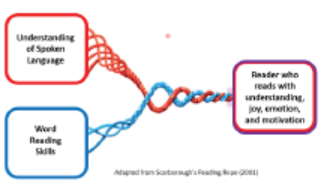 Red Box – ਬੋਲੀ ਜਾਣ ਵਾਲੀ ਭਾਸ਼ਾ ਦੀ ਸਮਝBlue Box – ਸ਼ਬਦ ਪੜ੍ਹਨ ਦੇ ਹੁਨਰRed & Blue Box - ਪੜ੍ਹਨ ਵਾਲੇ ਜੋ ਸਮਝ, ਅਨੰਦ, ਭਾਵਾਂ ਅਤੇ ਉਤਸ਼ਾਹ ਦੇ ਨਾਲ ਪੜ੍ਹਦੇ ਹਨSentence at the bottom:  ਸਕਾਰਬਰੋ ਦੀ ਰੀਡਿੰਗ ਰੋਪ (2001) ਤੋਂ ਅਨੁਕੂਲ ਬਣਾਇਆ ਗਿਆਘਰ ਵਿੱਚ ਬੱਚਿਆਂ ਦੇ ਪੜ੍ਹਨ ਦੇ ਹੁਨਰਾਂ ਦਾ ਸਮਰਥਨ ਕਰਨਾਪਰਿਵਾਰ ਅਤੇ ਦੇਖਭਾਲ ਕਰਨ ਵਾਲੇ ਅਨੇਕ ਢੰਗਾਂ ਨਾਲ ਘਰ ਵਿੱਚ ਉਨ੍ਹਾਂ ਦੇ ਬੱਚੇ ਦੇ ਪੜ੍ਹਨ ਦੇ ਵਿਕਾਸ ਦਾ ਸਮਰਥਨ ਕਰ ਸਕਦੇ ਹਨ।ਕਿਰਪਾ ਕਰਕੇ ਨਿਮਨਲਿਖਿਤ ਮਹੱਤਵਪੂਰਨ ਖੇਤਰਾਂ ਵਿੱਚ ਬੱਚਿਆਂ ਦੀ ਭਾਸ਼ਾ ਦਾ ਸਮਰਥਨ ਕਰਨ ਲਈ ਮਾਤਾ-ਪਿਤਾ ਦੇਖਭਾਲ ਕਰਨ ਵਾਲਿਆਂ ਵਾਸਤੇ ਹੇਠਾਂ ਦਿੱਤੇ ਸੁਝਾਅ ਦੇਖੋ:ਘਰ ਵਿੱਚ ਖੇਡਣਾ    - Playing at Home  ਘਰ ਵਿੱਚ ਪੜ੍ਹਨਾ    - Reading at Homeਘਰ ਵਿੱਚ ਗੱਲਬਾਤ ਕਰਨਾ – Talking at Homeਘਰ ਵਿੱਚ ਲਿਖਣਾ  - Writing at HomeBlue box at the top of Page 2     ਪਰਿਵਾਰ ਅਜਿਹੇ ਲੋਕਾਂ ਦੇ ਬਣੇ ਹੋਏ ਹੁੰਦੇ ਹਨ ਜੋ ਕਾਬਲ ਅਤੇ ਸਮਰੱਥ, ਉਤਸੁਕ ਅਤੇ ਤਜਰਬਿਆਂ ਨਾਲ ਭਰਪੂਰ ਹੁੰਦੇ ਹਨ। ਪਰਿਵਾਰ ਆਪਣੇ ਬੱਚਿਆਂ ਨੂੰ ਪਿਆਰ ਕਰਦੇ ਹਨ ਅਤੇ ਉਨ੍ਹਾਂ ਲਈ ਸਭ ਤੋਂ ਵਧੀਆ ਚਾਹੁੰਦੇ ਹਨ। ਪਰਿਵਾਰ ਆਪਣੇ ਬੱਚਿਆਂ ਵਿੱਚ ਮਾਹਰ ਹੁੰਦੇ ਹਨ। ਉਹ ਬੱਚਿਆਂ ਦੀ ਸਿਖਲਾਈ, ਵਿਕਾਸ ਸਿਹਤ ਅਤੇ ਕੁਸ਼ਲਤਾ ਤੇ ਸਭ ਤੋਂ ਪ੍ਰਬਲ ਪ੍ਰਭਾਵ ਹੁੰਦੇ ਹਨ।ਦ ਕਿੰਡਰਗਾਰਟਨ ਪ੍ਰੋਗਰਾਮ 2016, ਸਫਾ 10ਘਰ ਵਿੱਚ ਖੇਡਣਾਆਪਣੇ ਬੱਚੇ ਦੇ ਨਾਲ ਖੇਡੋ, ਪੜਤਾਲ ਕਰੋ ਅਤੇ ਅਨੰਦ ਮਾਣੋ। ਖੇਡ ਰਾਹੀਂ ਸਿੱਖਣਾ:ਭਾਸ਼ਾ ਸੰਬੰਧੀ ਹੁਨਰਾਂ, ਸਮੱਸਿਆਵਾਂ ਸੁਲਝਾਉਣ ਸੰਬੰਧੀ ਹੁਨਰਾਂ, ਸਮਾਜਿਕ ਸੰਚਾਰ, ਸਵੈ-ਨਿਯੰਤਰਨ ਅਤੇ ਫੋਕਸ ਨੂੰ ਵਿਕਸਤ ਕਰਦਾ ਹੈਸਿੱਖਣ ਨੂੰ ਮਜ਼ੇਦਾਰ ਅਤੇ ਰੁਝਾਉਣ ਵਾਲਾ ਬਣਾਉਂਦਾ ਹੈਵਿਭਿੰਨ ਕਿਸਮ ਦੇ ਹੁਨਰਾਂ ਦਾ ਅਭਿਆਸ ਕਰਨ ਦਿੰਦਾ ਹੈਇਹ ਘਰ ਵਿੱਚ ਖੇਡਣ ਅਤੇ ਪੜਤਾਲ ਕਰਨ ਦੇ ਕੁਝ ਤਰੀਕੇ ਹਨ:ਇਕੱਠੇ ਬੋਰਡ ਗੇਮਾਂ ਖੇਡੋਦਿਖਾਵੇ ਵਾਲੀ ਖੇਡ ਖੇਡਣ ਲਈ ਆਪਣੀ ਕਲਪਨਾ ਵਰਤੋ (ਉਦਾਹਰਣ ਲਈ, ਇੱਕ ਸਟੋਰ, ਡਾਕਟਰ ਦਾ ਆਫਿਸ,   ਰੈਸਟੋਰੈਂਟ, ਆਦਿ ਬਣਾਓ)ਢਿੱਲੇ ਹਿੱਸੇ (ਉਦਾਹਰਣ ਲਈ, ਗੱਤੇ ਦੇ ਡੱਬੇ, ਕੱਪ, ਲੱਕੜੀਆਂ, ਪੱਥਰ) ਵਰਤ ਕੇ ਕੁਝ ਬਣਾਓ । ਬੱਚਿਆਂ ਨੂੰ ਆਪਣੀਆਂ ਰਚਨਾਵਾਂ ਬਾਰੇ ਦੱਸਣ ਲਈ ਕਹੋਕੁਦਰਤ ਵਿੱਚ ਕੁਝ ਸਮਾਂ ਬਿਤਾਓ। ਤੁਸੀਂ ਦੋਵੇਂ ਕੀ ਦੇਖਦੇ, ਸੁਣਦੇ ਅਤੇ ਕਿਸ ਬਾਰੇ ਅਚੰਭਿਤ ਹੁੰਦੇ ਹੋ ਬਾਰੇ ਗੱਲ ਕਰੋਬੱਚਿਆਂ ਦੀਆਂ ਰੁਚੀਆਂ ਬਾਰੇ ਗੱਲ ਕਰੋ ਅਤੇ ਉਨ੍ਹਾਂ ਦੀ ਪੜਤਾਲ ਕਰੋ (ਉਦਾਹਰਣ ਲਈ, ਜੇ ਬੱਚੇ ਨੂੰ ਗੱਡੀਆਂ ਵਿੱਚ ਰੁਚੀ ਹੈ, ਤਾਂ ਬੱਚਿਆਂ ਨੂੰ ਪੁੱਛੋ ਕਿ ਉਨ੍ਹਾਂ ਦੇ ਕੀ ਸਵਾਲ ਹਨ, ਕਮਿਊਨਿਟੀ ਵਿੱਚ ਕਾਰਾਂ ਦੇਖਣ ਲਈ   ਸਮਾਂ  ਬਿਤਾਓ ਅਤੇ ਸਾਂਝਾ ਕਰੋ ਕਿ ਤੁਸੀਂ ਕਾਰਾਂ ਬਾਰੇ ਕੀ ਨੋਟਿਸ ਕਰਦੇ ਹੋ, ਬੱਚਿਆਂ ਦੇ ਸਵਾਲਾਂ ਦੇ ਜਵਾਬ ਦੇਣ ਵਿੱਚ ਸਹਾਇਤਾ ਕਰਨ ਵਾਸਤੇ ਗੈਰ-ਕਾਲਪਨਿਕ ਕਿਤਾਬਾਂ ਪੜ੍ਹੋ ਜਾਂ ਵੀਡੀਓ ਦੇਖੋ)ਘਰ ਵਿੱਚ ਪੜ੍ਹਨਾਆਪਣੇ ਬੱਚੇ ਦੇ ਨਾਲ ਆਪਣੇ ਘਰ ਦੀ ਭਾਸ਼ਾ ਜਾਂ ਉਪਭਾਸ਼ਾ ਵਿੱਚ ਗੱਲ ਕਰੋ ਅਤੇ ਪੜ੍ਹੋ। ਆਪਣੇ ਬੱਚੇ ਦੇ ਨਾਲ ਗੱਲ ਕਰਨਾ ਇੰਨ੍ਹਾਂ ਦਾ ਨਿਰਮਾਣ ਕਰਨ ਵਿੱਚ ਸਹਾਇਤਾ ਕਰਦਾ ਹੈ:ਸੁਣਨ ਅਤੇ ਸਮਝਣ ਦੇ ਹੁਨਰਮਜ਼ਬੂਤ ਨਿੱਜੀ ਅਤੇ ਸਭਿਆਚਾਰਕ ਪਛਾਣ ਪਿਛਲੀਆਂ ਅਤੇ ਮੌਜੂਦਾ ਘਟਨਾਵਾਂ ਦੀ ਸਮਝਵੱਖ-ਵੱਖ ਦ੍ਰਿਸ਼ਟੀਕੋਣਾਂ ਦੀ ਸਮਝਸਮੱਸਿਆਵਾਂ ਦੇ ਲਈ ਵੱਖ-ਵੱਖ ਹੱਲ ਲੱਭਣ ਦੀ ਕਾਬਲੀਅਤਪੜ੍ਹਨ ਅਤੇ ਲਿਖਣ ਲਈ ਲੋੜੀਂਦੇ ਭਾਸ਼ਾ ਸੰਬੰਧੀ ਹੁਨਰਸਮਾਜਿਕ ਭਾਵਨਾਤਮਕ ਸੰਬੰਧਇਹ ਘਰ ਵਿੱਚ ਗੱਲਬਾਤ ਕਰਨ ਲਈ ਸਮ੍ਰਿੱਧ ਮੌਕੇ ਪੈਦਾ ਕਰਨ ਲਈ ਕੁਝ ਸੁਝਾਅ ਹਨ:ਅਜਿਹੀਆਂ ਕਿਤਾਬਾਂ ਪੜ੍ਹੋ ਅਤੇ ਸ਼ੋ ਦੇਖੋ ਜਿਹੜੇ ਤੁਹਾਡੇ ਅਤੇ ਤੁਹਾਡੇ ਪਰਿਵਾਰ ਲਈ ਰੁਚੀ ਵਾਲੇ ਹਨਵੱਡੇ ਹੁੰਦੇ ਹੋਏ ਆਪਣੇ ਤਜਰਬਿਆਂ ਬਾਰੇ ਗੱਲ ਕਰੋਮਹੱਤਵਪੂਰਨ ਸਭਿਆਚਾਰਕ ਕਹਾਣੀਆਂ ਸਾਂਝੀਆਂ ਕਰੋਜਦੋਂ ਤੁਸੀਂ ਇਕੱਠੇ ਕੰਮ ਕਰ ਰਹੇ ਹੋ ਤਾਂ ਉਨ੍ਹਾਂ ਕਦਮਾਂ ਬਾਰੇ ਗੱਲ ਕਰੋ ਜੋ ਤੁਸੀਂ ਚੁੱਕ ਰਹੇ ਹੋ (ਉਦਾਹਰਣ ਲਈ, ਬੇਕ ਕਰਦੇ ਹੋਏ, ਉਨ੍ਹਾਂ ਕਦਮਾਂ ਬਾਰੇ ਗੱਲ ਕਰੋ ਜੋ ਤੁਸੀਂ ਚੁੱਕ ਰਹੇ ਹੋ ਅਤੇ ਆਪਣੇ ਦੁਆਰਾ ਵਰਤੀ ਜਾਣ ਵਾਲੀਆਂ ਸਮੱਗਰੀਆਂ ਦੇ ਨਾਮ ਦੱਸੋ) ਆਪਣੇ ਬੱਚੇ ਦੇ ਨਾਲ ਗੱਲ ਕਰਨ ਵੇਲੇ ਸੋਚਣ ਵਾਲੇ ਸਵਾਲ ਪੁੱਛੋ:ਤੁਸੀਂ ਕੀ ਸੋਚਦੇ ਹੋ ਕਿ ਉਨ੍ਹਾਂ ਨੇ ਇਸ ਤਰ੍ਹਾਂ ਕਿਉਂ ਮਹਿਸੂਸ ਕੀਤਾ?ਤੁਸੀਂ ਕੀ ਸੋਚਦੇ ਹੋ ਕਿ ਅਗੇ ਕੀ ਹੋਵੇਗਾ? ਤੁਹਾਨੂੰ ਇਹ ਕਿਵੇਂ ਪਤਾ ਲਗਾ?ਕੀ ਤੁਸੀਂ ਨਾਲ ______________ ਸਹਿਮਤ ਹੋ? ਕਿਉਂ?______________ ਦਾ ਤੁਹਾਡਾ ਸਭ ਤੋਂ ਪਸੰਦੀਦਾ ਹਿੱਸਾ ਕੀ ਸੀ?ਘਰ ਵਿੱਚ ਪੜ੍ਹਨਾਪਰਿਵਾਰ ਅਤੇ ਦੇਖਭਾਲ ਕਰਨ ਵਾਲੇ ਇਸ ਤਰ੍ਹਾਂ ਪੜ੍ਹਨ ਦੇ ਸ਼ੁਰੂਆਤੀ ਹੁਨਰਾਂ ਦਾ ਨਿਰਮਾਣ ਕਰਨ ਵਿੱਚ ਸਹਾਇਤਾ ਕਰ ਸਕਦੇ ਹਨ: ਭਾਸ਼ਾ ਦੇ ਨਾਲ ਖੇਡਣਾਤਾੜੀਆਂ ਵਾਲੇ ਉਚਾਰਖੰਡਡ (syllables) (ਉਦਾਹਰਣ ਲਈ, “ਗਰੈਂਡਮਾਂ (grandma) ਸ਼ਬਦ ਵਿੱਚ ਕਿੰਨੇ ਉਚਾਰਖੰਡ ਹੁੰਦੇ ਹਨ? ਦੋ!” ਸੁਝਾਅ: ਆਪਣੇ ਬੱਚੇ ਨੂੰ ਉਨ੍ਹਾਂ ਦਾ ਹੱਥ ਬਿਲਕੁਲ ਉਨ੍ਹਾਂ ਦੀ ਠੋਡੀ ਦੇ ਥਲੇ ਰੱਖਣ ਲਈ ਉਤਸ਼ਾਹਿਤ ਕਰੋ। ਹਰੇਕ ਉਚਾਰਖੰਡ ਕਰਕੇ ਮੂੰਹ ਖੁੱਲਦਾ ਹੈ ਅਤੇ ਉਨ੍ਹਾਂ ਦੀ ਠੋਡੀ ਉਨ੍ਹਾਂ ਦੇ ਹੱਥ ਨੂੰ ਛੂਹੇਗੀ।ਸ਼ਬਦਾਂ ਨੂੰ ਵੱਖ ਵੱਖ ਆਵਾਜ਼ਾਂ ਵਿੱਚ ਤੋੜਨਾ (ਉਦਾਹਰਣ ਲਈ, “ਤੁਹਾਨੂੰ ਕੈਟ (cat) /c/../a../t/. ਸ਼ਬਦ ਵਿੱਚ ਕਿੰਨੀਆਂ ਆਵਾਜ਼ਾਂ ਸੁਣਾਈ ਦਿੰਦੀਆਂ ਹਨ? ਤਿੰਨ!” ਬੱਚਿਆਂ ਨੂੰ ਆਵਾਜ਼ਾਂ ਅਤੇ ਸ਼ਬਦਾਂ ਦੇ ਸੰਬੰਧ ਸਿੱਖਣ ਵਿੱਚ ਮਦਦ ਕਰਨਾ (ਉਦਾਹਰਣ ਲਈ, ਤੁਹਾਡਾ ਨਾਮ ਕਿਹੜੀ ਆਵਾਜ਼ ਦੇ ਨਾਲ ਸ਼ੁਰੂ ਹੁੰਦਾ ਹੈ? ਕਿਹੜਾ ਅੱਖਰ?) ਮਾਡਲ ਕਰਨਾ ਕਿ ਪੜ੍ਹਨ ਵੇਲੇ ਆਵਾਜ਼ਾਂ ਨੂੰ ਸ਼ਬਦਾਂ ਵਿੱਚ ਇਕੱਠੇ ਕਿਵੇਂ ਮਿਲਾਉਣਾ ਹੈ (ਉਦਾਹਰਣ ਲਈ, /c/..a/../t/  cat ਹੈ)ਬੱਚਿਆਂ ਨੂੰ ਬੋਲ ਕੇ ਸ਼ਬਦਾਂ ਦੀਆਂ ਆਵਾਜ਼ਾਂ ਕੱਢਣ ਨੂੰ ਮਾਡਲ ਕਰਨਾ ਅਤੇ ਇਹ ਕਰਨ ਵਿੱਚ ਉਨ੍ਹਾਂ ਦੀ ਸਹਾਇਤਾ ਕਰਨਾਸ਼ਬਦਾਂ ਅਤੇ ਕਹਾਣੀਆਂ ਦੇ ਅਰਥਾਂ ਬਾਰੇ ਚਰਚਾ ਕਰਨਾਇੱਕੱਠੇ ਕਿਤਾਬਾਂ ਪੜ੍ਹਨਾ ਅਤੇ ਤੁਹਾਡੇ ਦੁਆਰਾ ਪੜ੍ਹੀਆਂ ਗਈਆਂ ਕਿਤਾਬਾਂ ਬਾਰੇ ਗੱਲ ਕਰਨਾ। ਸਵਾਲ ਪੁੱਛਣਾ, ਜਿਵੇਂ ਕਿ:ਤੁਹਾਡਾ ਸਭ ਤੋਂ ਪਸੰਦੀਦਾ ਹਿੱਸਾ ਕੀ ਸੀ? ਕਿਉਂ?ਇਸ ਕਿਤਾਬ ਨੇ ਤੁਹਾਨੂੰ ਕਿਸ ਚੀਜ਼ ਦੀ ਯਾਦ ਦੁਆਈ?ਇਸ ਕਹਾਣੀ ਨੇ ਤੁਹਾਨੂੰ ਕਿਹੋ ਜਿਹਾ ਮਹਿਸੂਸ ਕਰਵਾਇਆ? ਕਿਉਂ?ਪਰਿਵਾਰ ਅਤੇ ਦੇਖਭਾਲ ਕਰਨ ਵਾਲੇ ਵੱਡੇ ਬੱਚਿਆਂ ਵਿੱਚ ਇਸ ਤਰ੍ਹਾਂ ਪੜ੍ਹਨ ਦੇ ਹੁਨਰਾਂ ਦਾ ਨਿਰਮਾਣ ਕਰਨ ਵਿੱਚ ਸਹਾਇਤਾ ਕਰ ਸਕਦੇ ਹਨ:ਬੱਚਿਆਂ ਨੂੰ ਵਡੇ ਸ਼ਬਦਾਂ ਨੂੰ ਇਕੱਠੇ ਕਰਨ ਅਤੇ ਅਰਥਾਂ ਬਾਰੇ ਗੱਲ ਵਿੱਚ ਸਹਾਇਤਾ ਕਰਕੇ (ਉਦਾਹਰਣ ਲਈ, com...mun...I...ty, ਚਲੋ ਹਰੇਕ ਹਿੱਸੇ ਨੂੰ ਬੋਲੀਏ ਅਤੇ ਉਨ੍ਹਾਂ ਨੂੰ ਇਕੱਠੇ ਕਰੀਏ)ਇਕੱਠੇ ਪੜ੍ਹਕੇ, ਨਤੀਜੇ ਕੱਢ ਕੇ (ਉਦਾਹਰਣ ਲਈ, “ਤੁਸੀਂ ਕੀ ਸੋਚਦੇ ਹੋ ਕਿ ਕਹਾਣੀ ਵਿਚਲਾ ਕਿਰਦਾਰ ਅਗੇ ਕੀ ਕਰੇਗਾ?ਤੁਸੀਂ ਇਸ ਤਰ੍ਹਾਂ ਕਿਉਂ ਸੋਚਦੇ ਹੋ?”), ਉਨ੍ਹਾਂ ਵਿਸ਼ਿਆਂ ਬਾਰੇ ਸਵਾਲ ਪੁੱਛ ਕੇ ਜਿੰਨ੍ਹਾਂ ਬਾਰੇ ਪੜ੍ਹ ਰਹੇ ਹੋ ਅਤੇ ਟੈਕਸਟ ਤੋਂ ਵਿਚਾਰਾਂ ਨੂੰ ਉਨ੍ਹਾਂ ਦੇ ਜੀਏ ਗਏ ਤਜਰਬਿਆਂ ਦੇ ਨਾਲ ਜੋੜ ਕੇ।ਘਰ ਵਿੱਚ ਲਿਖਣਾਪਰਿਵਾਰ ਅਤੇ ਦੇਖਭਾਲ ਕਰਨ ਵਾਲੇ ਇਸ ਤਰ੍ਹਾਂ ਲਿਖਣ ਦੇ ਸ਼ੁਰੂਆਤੀ ਹੁਨਰਾਂ ਦਾ ਨਿਰਮਾਣ ਕਰਨ ਵਿੱਚ ਸਹਾਇਤਾ ਕਰ ਸਕਦੇ ਹਨ:ਲਿਖਣ ਅਤੇ ਇਕੱਠੇ ਲਿਖਣ ਨੂੰ ਮਾਡਲ ਕਰਕੇ (ਉਦਾਹਰਣ ਲਈ, ਸ਼ੌਪਿੰਗ ਲਿਸਟਾਂ, ਗਰੀਟਿੰਗ ਕਾਰਡ, ਟੈਕਸਟ ਮੈਸੇਜ ਬਣਾਉਣਾ, ਈਮੇਲਾਂ ਲਿਖਣਾ, ਆਦਿ)ਮਾਡਲ ਕਰਨਾ ਕਿ ਕਿਵੇਂ ਸ਼ਬਦਾਂ ਵਿੱਚ ਆਵਾਜ਼ਾਂ ਨੂੰ ਸੁਣਨਾ ਹੈ ਅਤੇ ਲਿਖਣ ਵਾਲੇ ਆਵਾਜ਼ਾਂ ਨੂੰ ਸਬਦਾਂ ਦੇ ਅੱਖਰਾਂ ਵਿੱਚ ਬਦਲਣਾ ਹੈ (ਉਦਾਹਰਣ ਲਈ, “ਸਾਨੂੰ tomatoes ਦੀ ਲੋੜ ਹੈ,  tomatoes ਵਿੱਚ ਪਹਿਲੀ ਆਵਾਜ਼ ਕਿਹੜੀ ਹੈ?/t/....t ਅੱਖਰ /t/ ਕਹਿੰਦਾ ਹੈ। ਚਲੋ “t” ਤੋਂ tomatoes ਲਿਖੀਏ।ਪਰਿਵਾਰ ਅਤੇ ਦੇਖਭਾਲ ਕਰਨ ਵਾਲੇ ਵੱਡੇ ਬੱਚਿਆਂ ਵਿੱਚ ਇਸ ਤਰ੍ਹਾਂ ਲਿਖਣ ਦੇ ਹੁਨਰਾਂ ਦਾ ਨਿਰਮਾਣ ਕਰਨ ਵਿੱਚ ਸਹਾਇਤਾ ਕਰ ਸਕਦੇ ਹਨ:ਬੱਚਿਆਂ ਦੀ ਉਹ ਕੀ ਲਿਖਣਗੇ ਬਾਰੇ ਗੱਲ ਕਰਨ ਵਿੱਚ ਸਹਾਇਤਾ ਕਰਕੇ ਅਤੇ ਉਨ੍ਹਾਂ ਨੂੰ ਉਨ੍ਹਾਂ ਦੇ ਖਿਆਲਾਂ ਨੂੰ ਵਿਵਸਥਿਤ ਕਰਨ ਅਤੇ ਵਿਚਾਰਾਂ ਨੂੰ ਵਿਸਤਾਰ ਨਾਲ ਕਹਿਣ ਵਿੱਚ ਸਹਾਇਤਾ ਕਰਕੇ (ਉਦਾਹਰਣ ਲਈ, ਤੁਸੀਂ ਕੀ ਸੋਚਦੇ ਹੋ ਕਿ ਤੁਸੀਂ ਆਪਣੀ ਲਿਖਤ ਵਿੱਚ ਕਿਹੜੇ ਸ਼ਬਦ ਵਰਤੋਗੇ?)ਬੱਚਿਆਂ ਵਾਸਤੇ ਲਿਖਣ ਲਈ ਮਜ਼ੇਦਾਰ ਅਤੇ ਅਰਥਪੂਰਨ ਮੌਕੇ ਸਿਰਜਕੇ (ਉਦਾਹਰਣ ਲਈ, ਗਰੀਟਿੰਗ ਕਾਰਡ, ਸ਼ੌਪਿੰਗ ਲਿਸਟਾਂ, ਪਾਰਟੀ ਲਈ ਸੱਦੇ, ਧੰਨਵਾਦ ਨੋਟ, ਆਦਿ ਬਣਾਉਣਾ)ਬੱਚਿਆਂ ਦਾ ਵੱਖ ਵੱਖ ਕਿਸਮ ਦੇ ਲਿਖਤੀ ਰੂਪਾਂ  ਦੇ ਨਾਲ ਸੰਪਰਕ ਕਰਵਾਉਣ ਲਈ ਇਕੱਠੇ ਮਿਲ ਕੇ ਵੰਨਸੁਵੰਨੇ ਟੈਕਸਟ (ਉਦਾਰਹਣ ਲਈ, ਕਵਿਤਾਵਾਂ, ਕਹਾਣੀਆਂ, ਪਾਠਾਂ ਵਾਲੀਆਂ ਕਿਤਾਬਾਂ, ਈਮੇਲਾਂ, ਲੇਖ, ਵਾਸਤਵਿਕ ਜਾਣਕਾਰੀ) ਪੜ੍ਹਕੇਬੋਲੀ ਜਾਣ ਵਾਲੀ ਭਾਸ਼ਾ ਦੀ ਸਮਝਸ਼ਬਦ ਪੜ੍ਹਨ ਦੇ ਹੁਨਰਇਸ ਖੇਤਰ ਵਿੱਚ ਹੁਨਰਾਂ ਵਿੱਚ ਸ਼ਾਮਲ ਹਨ:ਪਿਛੋਕੜ ਦੇ ਗਿਆਨ ਤੱਕ ਪਹੁੰਚ ਕਰਨਾਸ਼ਬਦਾਂ, ਵਾਕਾਂ ਅਤੇ ਕਹਾਣੀਆਂ ਨੂੰ ਵਰਤਣਾ ਅਤੇ ਸਮਝਣਾਸਮੱਸਿਆਵਾਂ ਸੁਲਝਾਉਣਾ – ਤਰਕ – ਸਵਾਲ ਪੁੱਛਣਾਚਰਚਾਵਾਂ ਅਤੇ ਸੰਵਾਦਾਂ ਵਿੱਚ ਹਿੱਸਾ ਲੈਣਾਇਸ ਖੇਤਰ ਵਿੱਚ ਹੁਨਰਾਂ ਵਿੱਚ ਸ਼ਾਮਲ ਹਨ:ਉਚਾਰਖੰਡਾਂ (syllables), ਆਵਾਜ਼ਾਂ ਅਤੇ ਸ਼ਬਦਾਂ ਦੀ ਸਮਝ ਸਬਦ ਪੜ੍ਹਨ ਲਈ ਅੱਖਰਾਂ ਅਤੇ ਆਵਾਜ਼ਾਂ ਦੇ ਸੰਬੰਧਾਂ ਨੂੰ ਜਾਣਨਾ ਅਤੇ ਵਰਤਣਾਅਣਜਾਣ ਸ਼ਬਦ ਪੜ੍ਹਨ ਲਈ ਰਣਨੀਤੀਆਂ (ਉਦਾਹਰਣ ਲਈ, ਬੋਲ ਕੇ ਦੇਖਣਾ) ਵਰਤਣਾਦੇਖ ਕੇ ਸ਼ਬਦਾਂ ਨੂੰ ਪਛਾਣਨ ਵਿਕਸਤ ਕਰਨ ਲਈ ਰਣਨੀਤਕ ਢੰਗ ਨਾਲ ਪੜ੍ਹਨਾ